1. HRVATSKI JEZIKSlovo K k – sat vježbanja i ponavljanjaNadam se da ste svi marljivo izvršili jučerašnje zadatke u radnoj početnici i radnoj bilježnici. Zamolite nekog od ukućana da vam pročita pjesmu o kišobranima.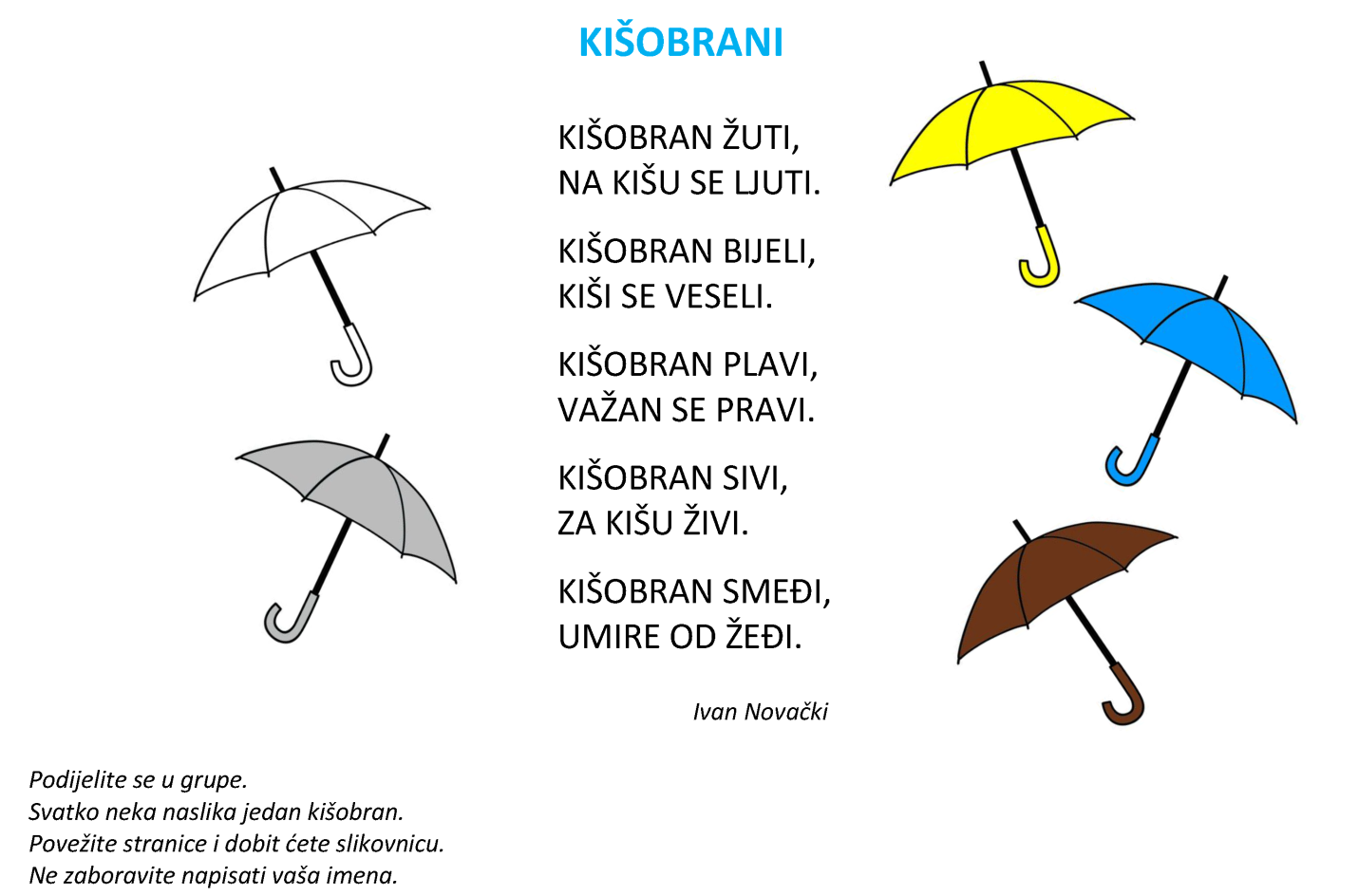 O čemu pjesma govori?Kakvih sve kišobrana ima u pjesmi?Po čemu se oni razlikuju?Kojim glasom počinje riječ kišobran?Danas nam je na redu vježbanje i ponavljanje velikog i malog tiskanog slova K k.Vježbajte izgovarati sljedeće riječi tako da za svaki glas podignete jedan prstić, kao što vježbamo u školi, i odredite gdje se nalazi glas K: JABUKA, MAK, KLOKAN, KLIN, JAKOV, KAJA.Sada za vježbu riješite listić Slovo K (A) koji sam vam podijelila u školi. Svakako vježbajte čitati rečenice u 4. zadatku. DOMAĆA ZADAĆA: Pčelica pisanka, slovo K k, 28. i 29. stranica